授業展開例No.7授業展開例No.7学年３教科国語本時？／？実施月２単　元町について調べて紹介しよう町について調べて紹介しよう町について調べて紹介しよう町について調べて紹介しよう町について調べて紹介しよう町について調べて紹介しよう町について調べて紹介しよう町について調べて紹介しよう町について調べて紹介しよう本時の目標本時の目標自分たちの紹介する場所のオープニングをプログラミングすることができる自分たちの紹介する場所のオープニングをプログラミングすることができる自分たちの紹介する場所のオープニングをプログラミングすることができる自分たちの紹介する場所のオープニングをプログラミングすることができる自分たちの紹介する場所のオープニングをプログラミングすることができる自分たちの紹介する場所のオープニングをプログラミングすることができる自分たちの紹介する場所のオープニングをプログラミングすることができる自分たちの紹介する場所のオープニングをプログラミングすることができる使用ソフトウェア使用ソフトウェア＜ビジュアルプログラミング＞　スクラッチ＜ビジュアルプログラミング＞　スクラッチ＜ビジュアルプログラミング＞　スクラッチ＜ビジュアルプログラミング＞　スクラッチ＜ビジュアルプログラミング＞　スクラッチ＜ビジュアルプログラミング＞　スクラッチ＜ビジュアルプログラミング＞　スクラッチ＜ビジュアルプログラミング＞　スクラッチプログラミング的思考力との関連プログラミング的思考力との関連プログラミング的思考力との関連プログラミング的思考力との関連プログラミング的思考力との関連画面表示やスプライトの動き、言葉の出し方を論理的に考える画面表示やスプライトの動き、言葉の出し方を論理的に考える画面表示やスプライトの動き、言葉の出し方を論理的に考える画面表示やスプライトの動き、言葉の出し方を論理的に考える画面表示やスプライトの動き、言葉の出し方を論理的に考える学　　習　　活　　動　　　　　　　　※教師の支援　◆思考ツールの活用　☆評　価153040　紹介したい場所のオープニングを紹介するプログラムを作ろう　○グループごとにホワイトボード上にフローチャートを作ってみよう　写真表示　→　スプライト（イラスト）が表れる　→　スプライトが左から右へ移動　→真ん中で「ここはどこでしょう」と言う　→　５秒後に場所の名前を言う　→　消えるプログラミングしてみよう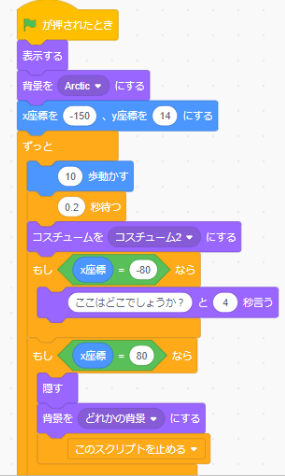 ・歩く速度を速くしよう・斜めにしてみたいな・しゃべらないよ。どこか違うよ　○他のグループの作品を見よう　　　・スプライトの言葉がおもしろいね　　　・次はスプライトの動きを変えてみたいな　○振り返りをしよう☆選んだ場所について、わかりやすい説明になるようにプログラムを作ることができたか（作品）